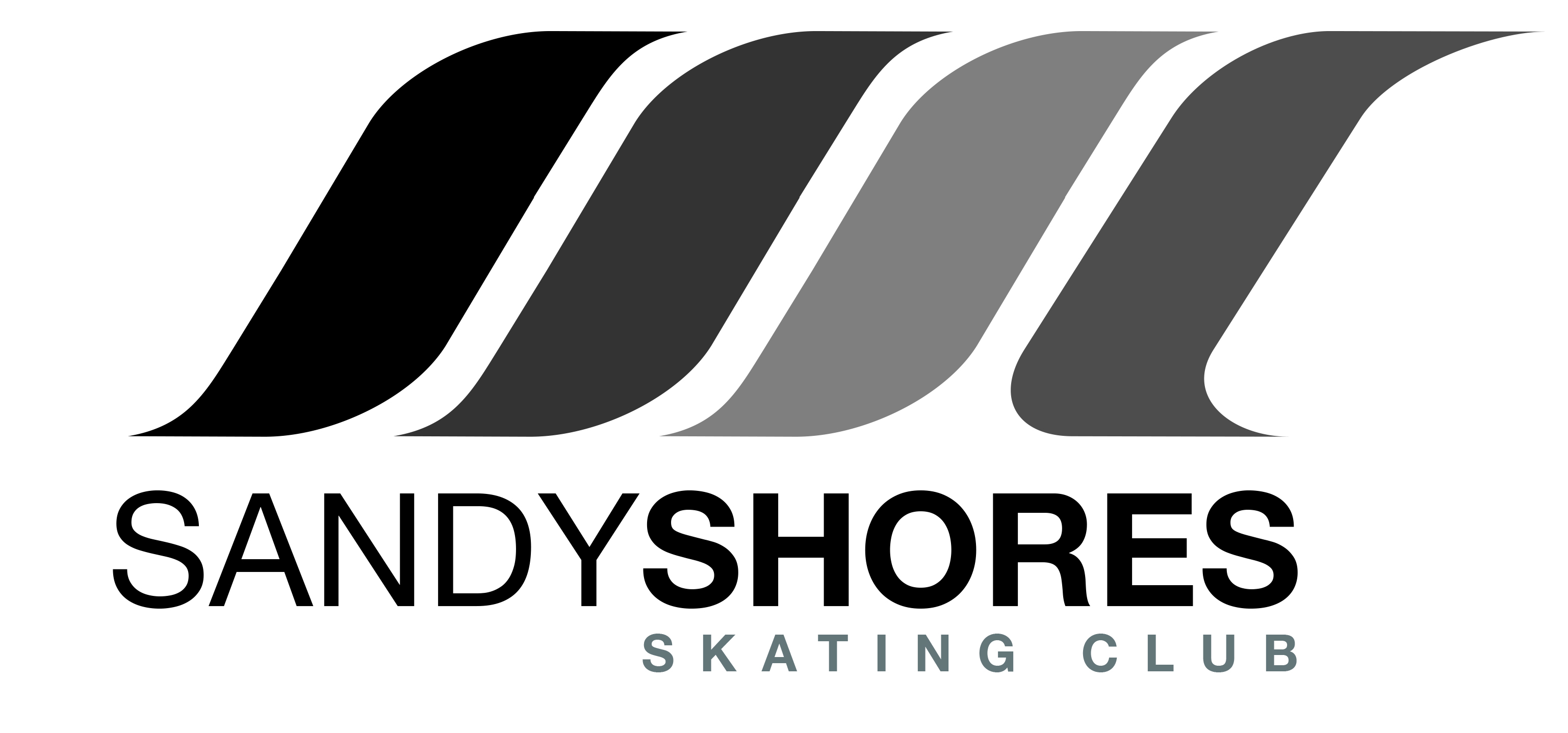 CODE OF CONDUCTNo skater is allowed on club ice unless there is a responsible adult in attendance.  This policy is set for the safety of the skaters and in accordance with club insurance coverage.Skaters should be at the rink on time for practice and lesson sessions.Skaters should come prepared to work on all dance, skills and Freeskate sessions.  Standing around for an extended period of time impedes your progress and the progress of other skaters, it is also a safety issue.No gum, candy, food or drinks are allowed on the ice. Water bottles are permitted.Skaters must wear proper skating attire.  No street clothes are permitted and no hoodies!For safety reasons long hair is to be pulled back away from the face.During Freeskate sessions the skater having their solo played shall have priority and all other skaters and coaches in the area are asked to be courteous, to be aware and heed the right of way.  The next priority is skaters in lessons.  Courtesy on the ice is very important and must be used at all times.During dance and skills sessions skaters skating to the music have the right of way.If a skater falls on the ice it is important for the safety of the skater and others on the ice that the skater gets up immediately if not injured.Un-sportsmanlike behavior and /or abusive language towards the Club, Coaches, Executive, Club members or arena staff on or off the ice or via social media will not be tolerated.  Rowdiness, swearing and being disrespectful will not be tolerated.  These may result in the suspension of skating privileges.  This includes kicking of the ice or boards.Please do not interrupt a skater’s lesson unless it is an emergency.Cell phones and IPods must not be used during any sessions (on ice or off ice classes).  Phones should be left in the skaters bags or in the dressing room lock box and not be brought rink side; if a skater chooses to bring their phone to ice level phones must remain on the players bench NOT on the boards and are not to be used during the session.Ice patching – it is mandatory that all skaters not in a lesson Ice Patch at the end of the day.Bullying Policy: Sandy Shores Skating Club is committed to providing a skating environment in which all individuals are treated with respect and dignity. Each individual has the right to participate in a respectful environment free from bullying.Bullying is any behaviour that demeans, embarrasses, humiliates, or verbally abuses a person, and is known--or would be expected to be known--to be unwelcome. Prohibited conduct includes but is not limited to the following behaviours:written or verbal abuse or threats, including swearing;intimidating conduct or gestures;unwelcome remarks, jokes, taunts;unwelcome physical contact;vandalism of personal property;abuse of authority which undermines performance or threatens an individual's career;racial, religious or ethnic slurs;practical jokes which cause awkwardness or embarrassment, endanger a person’s safety, or negatively affect performance;unwelcome comments, innuendo, taunting, or questions about a person’s looks, body, attire, age, race, religion, sex, sexual orientation, or sex life;condescending, paternalistic or patronizing behaviour which undermines self-esteem, diminishes performance, or adversely affects the skating environment.The improper behaviour does not have to be made with the intent to harass to be in violation of this policy.Everyone connected with Sandy Shores Skating Club has a responsibility to play a part in ensuring that our club’s skating environment is respectful and free from bullying. This means not engaging in, allowing, condoning, or ignoring behaviour which is contrary to this policy. In addition, anyone who believes that someone has experienced or is experiencing harassment is encouraged to notify a representative of Sandy Shores Skating Club’s leadership (coaches or member of the Executive.)Course of Action Policy; When a complaint is made against a skater, coach, parent or executive member for the breach of any article of this Code of Conduct. The first response will be mediation between the involved parties led by a representative of Sandy Shore Skating Club’s leadership. The goal of this mediation is to help bring understanding of the negative impact of the words or actions, and establish an agreement to end the offending behaviour. A notification will be sent to the Executive and the parties involved. When a second complaint is made a warning will be issued to the offender with a three-day suspension (registered skating days - no refunds, discounts or reduction of ice fees). A notification will be sent to the Executive and the parties involved. A letter of apology will be required from the offending party prior to returning and the suspension being lifted. If a third complaint is made, it will result in a 30-day suspension (no refunds, discounts or reduction of ice fees). A meeting with the offending party, parents, Executive and coaches.  Notification will be sent to the Executive, the parties involved and the VI Region. A letter of apology will be required from the offending party prior to returning and the suspension being lifted. After a fourth complaint the Club membership will be suspended for the remainder of the skating year (August 31; no refunds, discounts or reduction of ice fees). Notification will be sent to the Executive, the parties involved and the VI Region. A letter of apology will be required from the offending party prior to membership being considered for the new skating year (September 1) Input from a third party observer will help verify any complaints.When the offense takes place in the Dressing room the first complaint will result in a loss of Dressing room privileges for seven days.Parent Code of ConductSkate Canada and Sandy Shores Skating Club are committed to ensuring that all skaters have the opportunity to participate in a safe and welcoming environment that is encouraging and promotes their overall development. Parents have an enormous influence on skaters’ experiences in the sport. The quality of a skater’s experience is determined by their relationships with parents and the manner in which parents conduct themselves in the Skate Canada environment.In this code “parents” shall refer to “parents and guardians”. This code applies to all parents who are members of Skate Canada or have children who are members of Skate Canada. Parents shall abide by this code at all times while participating in any Skate Canada club or school, competition, or activity.All parents are expected to conduct themselves in a responsible manner consistent with the values of fair play, integrity, open communication and mutual respectParents shall always model positive responsible behavior and communicate with their son/daughter that they expect them to do the same. Parents will assume the major responsibility for their son/daughter's on ice conduct and attitude.Parents shall at all times treat all individuals and property with dignity, courtesy and respect, including but not limited to skaters, coaches, officials, volunteers, other parents, and all other individuals that are part of the club, skating school, Section or Skate Canada.Parents shall refrain from any behavior or comments which are profane, insulting, harassing, sexist, racist, abusive, disrespectful or otherwise offensive without hostility or violence.Parents shall emphasize the importance of values like sportsmanship, respect, cooperation, competition and teamwork to their son/daughter offering praise for competing fairly, participation and skill development.Parents shall model and encourage their son/daughter to maintain a healthy balance between skating and life. (e.g., school, other activities, social life, etc.)Parents shall model and encourage balanced, healthy food choices and subscribing to an active and healthy lifestyle.Parents shall set high, but reasonable expectations for their son/daughter’s participation in skating focusing on development and enjoyment for the child.Parents shall instill confidence in their son/daughter’s ability and skill development, always avoiding comparisons with other skaters.Parents shall celebrate the acquisition of skills and goals achieved by their son/daughter.Parents, along with the professional coach and the athlete, shall be considered members of a team whose main concern is the child’s overall progress and development. Parents shall respect that the professional coach is responsible and empowered for the on‐ice and off‐ice development of the athlete. A parent’s role shall be to take a healthy interest in their child’s progress and development and be responsible for the child’s nutrition, rest, adherence to off‐ice training regimen set by the coach or other fitness professional, overall health, life‐balance, and moral and emotional support.Parents shall ensure their son/daughter wears proper skating clothing and equipment.Parents shall never provide alcohol or drugs to minors in a Skate Canada environment.Parents shall never provide or advocate the use of performance enhancing drugs or substances.Parents shall avoid any conduct, which brings their club, skating school, Section or Skate Canada, into disrepute, including but not limited to abusive use of alcohol, non‐medical use of drugs and gambling.Parents shall openly support and uphold this code of conduct policy and take action and steps to ensure other parents follow and uphold this code of conduct policy.Parents shall adhere to the policies, procedures, rules, standards, and ethics of Skate Canada at all times.Skater Signature:							Date: _______________Parent Signature:							Date: _______________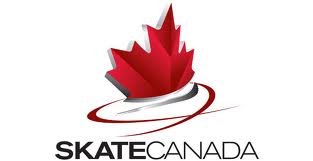 